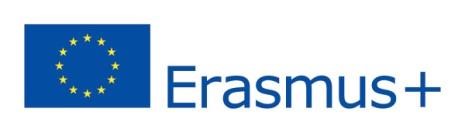 INTERNATIONAL CREDIT MOBILITY SELECTION LIST to Polytechnic of Tomar– Financial agreement ner:  _________________ – Sending Country: _____________- Sending Institution___________ Applications receivedSelection List:Reserve List:Signature: Date and Local: Name of CandidatesSubject areaType of GrantName of selected candidatesSubject areaType of GrantNamesSubject areaType of Grant